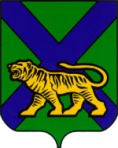 Территориальная ИЗБИРАТЕЛЬНАЯ КОМИССИЯ
ЛАЗОВского районаРЕШЕНИЕс. Лазо О месте размещения заверенных копий второго экземпляра протокола, вторых экземпляров сводной таблицы территориальной избирательной комиссии Лазовского района об итогах голосования и актов, составляемых при проведении выборов Президента Российской Федерации 	В соответствии с пунктом 13 статьи 74 Федерального закона от 10 января 2003 года № 19-ФЗ «О выборах Президента Российской Федерации», территориальная избирательная комиссия Лазовского районаРЕШИЛА:1. Заверенные копии второго экземпляра протокола территориальной избирательной комиссии об итогах голосования, второго экземпляра сводной таблицы об итогах голосования на выборах Президента Российской Федерации, и актов о передаче территориальной избирательной комиссией участковым избирательным комиссиям избирательных бюллетеней, о погашении неиспользованных избирательных бюллетеней, хранившихся в территориальной избирательной комиссии разместить для всеобщего обозрения на информационном стенде на третьем этаже здания, в котором располагается территориальная избирательная комиссия Лазовского района, по адресу: с. Лазо, ул. Некрасовская, д. 31, каб. 318.2. Контроль за исполнением настоящего решения возложить на секретаря территориальной избирательной комиссии Лазовского района.Председатель комиссии                                                                   Н.Н. СадоваяСекретарь комиссии                                                                         Л.Н. Макарова 13 марта 2024 г.                         № 63/276 